Establishment—recurrent expenditure (salaries and wages) (enrolled nurses) (financial year), total Australian currency N[N(8)]Exported from METEOR(AIHW's Metadata Online Registry)© Australian Institute of Health and Welfare 2024This product, excluding the AIHW logo, Commonwealth Coat of Arms and any material owned by a third party or protected by a trademark, has been released under a Creative Commons BY 4.0 (CC BY 4.0) licence. Excluded material owned by third parties may include, for example, design and layout, images obtained under licence from third parties and signatures. We have made all reasonable efforts to identify and label material owned by third parties.You may distribute, remix and build on this website’s material but must attribute the AIHW as the copyright holder, in line with our attribution policy. The full terms and conditions of this licence are available at https://creativecommons.org/licenses/by/4.0/.Enquiries relating to copyright should be addressed to info@aihw.gov.au.Enquiries or comments on the METEOR metadata or download should be directed to the METEOR team at meteor@aihw.gov.au.Establishment—recurrent expenditure (salaries and wages) (enrolled nurses) (financial year), total Australian currency N[N(8)]Identifying and definitional attributesIdentifying and definitional attributesMetadata item type:Data ElementShort name:Recurrent expenditure (salaries and wages)—enrolled nursesMETEOR identifier:270270Registration status:Health, Superseded 16/01/2020Definition:Salary and wage payments measured in Australian dollars to enrolled nurses of an establishment, for a financial year.Data Element Concept:Establishment—recurrent expenditure (salaries and wages)Value Domain:Total Australian currency N[N(8)]Value domain attributesValue domain attributesValue domain attributesRepresentational attributesRepresentational attributesRepresentational attributesRepresentation class:TotalTotalData type:CurrencyCurrencyFormat:N[N(8)]N[N(8)]Maximum character length:99Unit of measure:Australian currency (AU$)Australian currency (AU$)Source and reference attributesSource and reference attributesSubmitting organisation:Australian Institute of Health and Welfare
Data element attributes Data element attributes Source and reference attributesSource and reference attributesSubmitting organisation:National minimum data set working parties
Relational attributesRelational attributesRelated metadata references:Has been superseded by Establishment—recurrent expenditure (salaries and wages) (enrolled nurses) (financial year), total Australian currency N[N(8)]Health, Superseded 20/01/2021
Is used in the formation of Establishment (mental health)—recurrent expenditure (total salaries and wages) (financial year), total Australian currency N[N(8)]Health, Superseded 16/01/2020
Is re-engineered from  Salaries and wages, version 1, DE, NHDD, NHIMG, Superseded 01/03/2005.pdf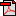  (16.5 KB)No registration statusImplementation in Data Set Specifications:Mental health establishments NMDS 2005-06Health, Superseded 21/03/2006Implementation start date: 01/07/2005
Implementation end date: 30/06/2006
DSS specific information: Obligation condition: reporting of this data element is optional for non-government residential mental health services and specialised mental health services provided by private hospitals that receive state or territory government funding.

Mental health establishments NMDS 2005-06Health, Superseded 07/12/2005Implementation start date: 01/07/2005
DSS specific information: Obligation condition: reporting of this data element is optional for non-government residential mental health services and specialised mental health services provided by private hospitals that receive state or territory government funding.

Mental health establishments NMDS 2006-07Health, Superseded 23/10/2006Implementation start date: 01/07/2006
Implementation end date: 30/06/2007
DSS specific information: Obligation condition: reporting of this data element is optional for non-government residential mental health services and specialised mental health services provided by private hospitals that receive state or territory government funding.

Mental health establishments NMDS 2007-08Health, Superseded 05/02/2008Implementation start date: 01/07/2007
Implementation end date: 30/06/2008
DSS specific information: Obligation condition: reporting of this data element is optional for non-government residential mental health services and specialised mental health services provided by private hospitals that receive state or territory government funding.

Mental health establishments NMDS 2008-09Health, Superseded 03/12/2008Implementation start date: 01/07/2008
Implementation end date: 30/06/2009
DSS specific information: Obligation condition: reporting of this data element is optional for non-government residential mental health services and specialised mental health services provided by private hospitals that receive state or territory government funding.

Mental health establishments NMDS 2009-10Health, Superseded 02/12/2009Implementation start date: 01/07/2009
Implementation end date: 30/06/2010
DSS specific information: Obligation condition: reporting of this data element is optional for non-government residential mental health services and specialised mental health services provided by private hospitals that receive state or territory government funding.

Mental health establishments NMDS 2010-11Health, Superseded 01/12/2010Implementation start date: 01/07/2010
Implementation end date: 30/06/2011
DSS specific information: Reporting of this data element is not compulsory for non-government residential mental health services and specialised mental health services provided by private hospitals that receive state or territory government funding.However these services are still encouraged to report this data where available.

Mental health establishments NMDS 2011-12Health, Superseded 07/12/2011Implementation start date: 01/07/2011
Implementation end date: 30/06/2012
DSS specific information: Reporting of this data element is not compulsory for non-government residential mental health services and specialised mental health services provided by private hospitals that receive state or territory government funding.However, these services are still encouraged to report this data where available.

Mental health establishments NMDS 2012-13Health, Superseded 07/02/2013Implementation start date: 01/07/2012
Implementation end date: 30/06/2013
DSS specific information: Reporting of this data element is not compulsory for non-government residential mental health services and specialised mental health services provided by private hospitals that receive state or territory government funding.However, these services are still encouraged to report this data where available.

Mental health establishments NMDS 2013-14Health, Superseded 07/03/2014Implementation start date: 01/07/2013
Implementation end date: 30/06/2014
DSS specific information: Reporting of this data element is not compulsory for non-government residential mental health services and specialised mental health services provided by private hospitals that receive state or territory government funding.However, these services are still encouraged to report this data where available.

Mental health establishments NMDS 2014-15Health, Superseded 13/11/2014Implementation start date: 01/07/2014
Implementation end date: 30/06/2015
DSS specific information: Reporting of this data element is not compulsory for non-government residential mental health services and specialised mental health services provided by private hospitals that receive state or territory government funding.However, these services are still encouraged to report this data where available.

Mental health establishments NMDS 2015-16Health, Superseded 04/09/2015Implementation start date: 01/07/2015
Implementation end date: 30/06/2016
DSS specific information: Reporting of this data element is not compulsory for non-government residential mental health services and specialised mental health services provided by private hospitals that receive state or territory government funding.However, these services are still encouraged to report this data where available.

Mental health establishments NMDS 2016-17Health, Superseded 17/08/2017Implementation start date: 01/07/2016
Implementation end date: 30/06/2017
DSS specific information: Reporting of this data element is not compulsory for non-government residential mental health services and specialised mental health services provided by private hospitals that receive state or territory government funding.However, these services are still encouraged to report this data where available.

Mental health establishments NMDS 2017–18Health, Superseded 25/01/2018Implementation start date: 01/07/2017
Implementation end date: 30/06/2018
DSS specific information: Reporting of this data element is not compulsory for non-government residential mental health services and specialised mental health services provided by private hospitals that receive state or territory government funding.However, these services are still encouraged to report this data where available.

Mental health establishments NMDS 2018–19Health, Superseded 12/12/2018Implementation start date: 01/07/2018
Implementation end date: 30/06/2019
DSS specific information: Reporting of this data element is not compulsory for non-government residential mental health services and specialised mental health services provided by private hospitals that receive state or territory government funding.However, these services are still encouraged to report this data where available.

Mental health establishments NMDS 2019–20Health, Superseded 16/01/2020Implementation start date: 01/07/2019
Implementation end date: 30/06/2020
DSS specific information: Reporting of this data element is not compulsory for non-government residential mental health services and specialised mental health services provided by private hospitals that receive state or territory government funding.However, these services are still encouraged to report this data where available.

Public hospital establishments NMDSHealth, Superseded 21/03/2006Implementation start date: 01/07/2005
Implementation end date: 30/06/2006

Public hospital establishments NMDSHealth, Superseded 23/10/2006Implementation start date: 01/07/2006
Implementation end date: 30/06/2007

Public hospital establishments NMDS 2007-08Health, Superseded 05/02/2008Implementation start date: 01/07/2007
Implementation end date: 30/06/2008

Public hospital establishments NMDS 2008-09Health, Superseded 03/12/2008Implementation start date: 01/07/2008
Implementation end date: 30/06/2009

Public hospital establishments NMDS 2009-10Health, Superseded 05/01/2010Implementation start date: 01/07/2009

Public hospital establishments NMDS 2010-11Health, Superseded 18/01/2011Implementation start date: 01/07/2010
Implementation end date: 30/06/2011

Public hospital establishments NMDS 2011-12Health, Superseded 07/12/2011Implementation start date: 01/07/2011
Implementation end date: 30/06/2012

Public hospital establishments NMDS 2012-13Health, Superseded 07/02/2013Implementation start date: 01/07/2012
Implementation end date: 30/06/2013

Public hospital establishments NMDS 2013-14Health, Superseded 11/04/2014Implementation start date: 01/07/2013
Implementation end date: 30/06/2014

